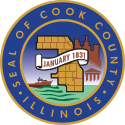 Cook County Equity Cohort Fellowship Community Based Organization ApplicationInstructions: Thank you for your interest in being a community-based organization (CBO) in Cook County’s Equity Cohort. Please fill out this application and submit to Wynetta Scales, submit your responses to  JACinfo@cookcountyil.gov by November 07, 2022.Eligibility: Selected CBOs will have experience serving those impacted by the criminal justice system. A willingness to participate and mentor an equity fellowship participant throughout the duration of the one-year program. In addition, a relationship with the fellows in Chicago Regional Organizing for Antiracism’s (C-ROAR) equity analysis will be essential. Finally, selected CBOs would be able to commit four hours per week during regular business hours (Monday – Friday, 9am to 5pm).Mission:The mission of Cook County’s Safety and Justice Challenge Equity Cohort is to decrease systematic racism and promote equity. Our goal is to address inequities across each Cook County criminal justice agency including the Cook County State’s Attorney’s Office, Cook County Public Defender’s Office, Cook County Sheriff’s Office, Clerk of the Circuit Court of Cook County, and the Office of the Chief Judge Circuit Court of Cook County. Incorporating the voices of those who have been directly impacted by using an equity framework to identify and address points throughout our systems that can empower individuals and communities. Vision:The vision of Cook County’s Safety and Justice Challenge Equity Cohort is to use the collaborative experiences of justice impacted individuals, community organizations, and representatives of Cook County’s criminal justice system agencies to create equitable outcomes for marginalized people of color. “To amplify public safety and encourage successful community reintegration through education, treatment, and active participation in rehabilitative and invigorating justice programs.”  We envision this fellowship as a shared learning experience that equips those who have been impacted by the criminal justice system with knowledge, courage, and leadership skills to advance equitable reform. Community-Based Organization Applicant InformationApplication QuestionsName of CBO: Name of CBO: CBO’s Address: CBO’s Address: CBO Website: CBO Website: CBO’s point of contact name: CBO’s point of contact name: Point of contact’s position title: Point of contact’s position title: Phone: Email: How would your organization describe itself without including your mission statement? Assume we’ve reviewed your website, so please tell us what your website does not tell us about your organization.What is the history, size, and organizational background of your CBO? Please describe the diversity of its members at both the staff and leadership level. What services does your organization provide for those impacted by the criminal justice system?What are opportunities for change in the current local criminal justice system? Please describe.What does equity mean to your CBO? What changes have your organization made internally and externally, that directly supported people impacted by the criminal justice system? Example: Internal leadership or external programs.What does your organization hope to achieve by being a CBO member of Cook County’s Equity Cohort?